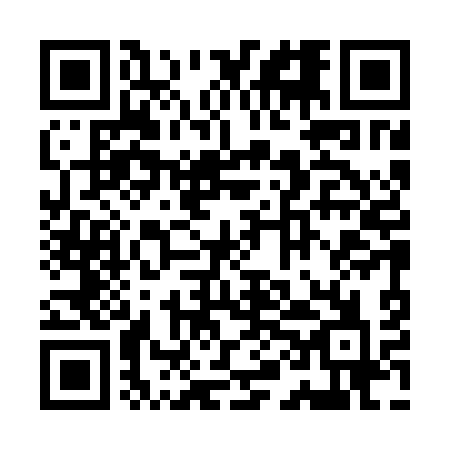 Ramadan times for Kangazha, IndiaMon 11 Mar 2024 - Wed 10 Apr 2024High Latitude Method: One Seventh RulePrayer Calculation Method: University of Islamic SciencesAsar Calculation Method: HanafiPrayer times provided by https://www.salahtimes.comDateDayFajrSuhurSunriseDhuhrAsrIftarMaghribIsha11Mon5:235:236:3212:334:526:346:347:4412Tue5:225:226:3212:334:526:346:347:4413Wed5:225:226:3112:334:526:346:347:4414Thu5:215:216:3112:324:526:346:347:4415Fri5:205:206:3012:324:516:346:347:4416Sat5:205:206:3012:324:516:346:347:4417Sun5:195:196:2912:314:516:346:347:4418Mon5:195:196:2812:314:516:346:347:4419Tue5:185:186:2812:314:506:346:347:4420Wed5:185:186:2712:314:506:346:347:4421Thu5:175:176:2712:304:506:346:347:4422Fri5:175:176:2612:304:496:346:347:4423Sat5:165:166:2612:304:496:346:347:4424Sun5:155:156:2512:294:496:346:347:4425Mon5:155:156:2412:294:486:346:347:4426Tue5:145:146:2412:294:486:346:347:4427Wed5:145:146:2312:284:486:346:347:4428Thu5:135:136:2312:284:476:346:347:4429Fri5:125:126:2212:284:476:346:347:4430Sat5:125:126:2212:284:476:346:347:4431Sun5:115:116:2112:274:466:346:347:441Mon5:105:106:2112:274:466:346:347:442Tue5:105:106:2012:274:466:346:347:443Wed5:095:096:1912:264:456:346:347:444Thu5:095:096:1912:264:456:336:337:445Fri5:085:086:1812:264:456:336:337:446Sat5:075:076:1812:264:446:336:337:447Sun5:075:076:1712:254:446:336:337:448Mon5:065:066:1712:254:436:336:337:449Tue5:065:066:1612:254:436:336:337:4410Wed5:055:056:1612:244:436:336:337:44